5 Simple Steps to Set-up Accommodated Testing Time Using CanvasClick the Quizzes link in the Navigation bar on the left.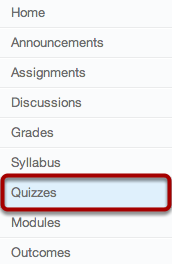 Click the name of the quiz you want to accommodate. (We’ve called the quiz “Take This Quiz” for this example.)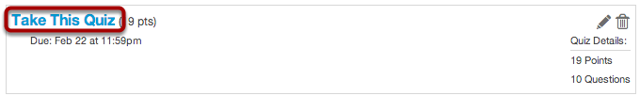 Click the Moderate This Quiz link on the right side of the screen.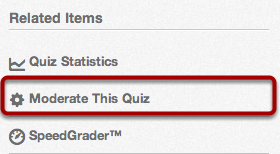 Click the Pencil icon by the name of the student whose quiz you want to moderate (adjust the test taking times).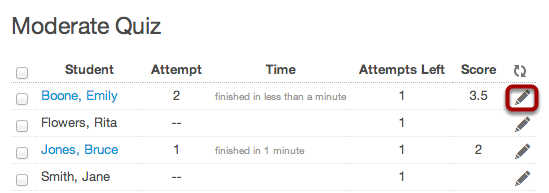 Type the number of extra minutes in the Extra Time on Every Attempt field [2]. For example, if you set the quiz with a time limit of 60 minutes and a student has “Time and a half” as a disability-related testing accommodation, type in the number 30. Then click the Save button [4].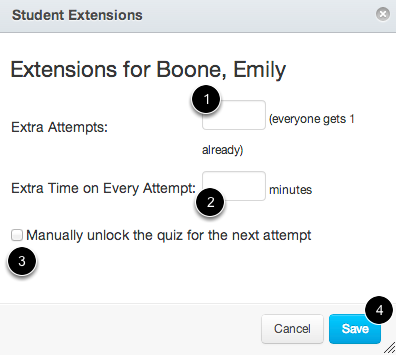 Congratulations! You have now successfully set the student’s accommodated testing time.For eLearning technical support, please visit:
http://www.clark.edu/academics/eLearning/tech_support/index.phpFor any questions related to accommodations for students with disabilities, please contact the Disability Support Services Office at 360-992-2314, or 360-991-0901 video phone, or visit our website at www.clark.edu/DSS.